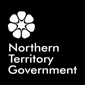 A/Deputy Director-General (Operations)Decision NoticeMatter:	Grant of a Liquor LicenceProposed Premises:	The Coffee Club Casuarina Square 2Applicant:	Coffee Guru (NT) Pty LtdProposed Licensee:	Coffee Guru (NT) Pty LtdObjectors:	NilLegislation:	Liquor Act Section 26Decision of:	A/Deputy Director-General (Operations)Date of Decision:	22 August 2016BackgroundPursuant to section 26 of the Liquor Act (the Act), Coffee Guru (NT) Pty Ltd has applied to the Director-General of Licensing for the grant of an "Restaurant " licence, for the premises known as "The Coffee Club Casuarina Square 2", located at Shop GD379, Monterey House Darwin NT 0810.Current SituationThe applicant provided a submission regarding the relevant criteria referred to in section 6(2) of the Act identifying the operations of the proposed business. The applicant submitted that the information provided demonstrates that the grant of the licence will be in the public interest.The proposed Licensee has provided an affidavit pursuant to section 26A of the Act, identifying that the director of the company, is Mr Marshall Lay who is the only persons to have influence over the liquor licence. They are also the only directors and shareholders of the proposed licensed entity.The business proposed to be conducted will be in the nature of a European style cafe with both indoor and alfresco dining, which will offer breakfast, lunch and dinner.  Alcohol will be ancillary to a meal. The sale of liquor is proposed to be sold from 11:OO hrs until 22:00 hrs Monday to Sunday (seven 7 days week)Mr Lay is to be the Nominee.  In support of the application Mr Lay provided proof of a Responsible Service of Alcohol certificate appropriate and adequate identification, referee reports attesting to his good character and work ethic and has undertaken a Nation Police criminal history and fingerprint check.  He has demonstrated a sound understanding of the Act by successfully completing the Liquor Act test.The application was advertised in the Northern Territory New in the correct format on Wednesday, 8 April 2016 and Friday, 10 April 2016.The required 'green sign' was displayed at the proposed premises for the required period.No objections were received in relation to this application.Assessment of ApplicationI have reviewed all the available material submitted in relation to the application and also note that there have been no public objections to the granting of this licence.The granting of this licence presents minimal risks given the nature of the operation proposed at the premises. The applicant has provided sufficient evidence regarding this application to meet the requirements prescribed in the Act.The premises are suitable for the category of liquor licence requested and has passed relevant fire and safety compliance examination.  There appears no valid reason to refuse this application.DecisionThe decision is to grant a liquor licence as particularised in the application. The licence will be issued immediately following the publication of this decision.Review of DecisionSection 8 of the Licensing (Director-General) Act prescribes a delegate decision is a decision, under any Act, of the Director-General that is made by a delegate of the Director-General.  The Director­ General delegated the determination of applications made under Section 29 of the Liquor Act by instrument to the person from time to time holding, acting in or performing the duties of the position in the Department of Business specified in Schedule 2 of that instrument. This decision was made by a person referred to in that schedule. Section 10 of the Licensing (Director-General) Act provides that an affected person for a delegate decision may apply to the Director-General for a review of the decision. This application for review must be made within 28 days after written notice of the delegate decision is given to the affected person, or within any additional time that the Director­ General allows.  Section 9 of the Licensing (Director-General) Act prescribes an affected person for a delegate decision to be the applicant for the special licence and a person who made a submission, complaint or objection (however described) during the process that resulted in the decision being made.Accordingly, the affected persons in relation to this decision are, The Coffee Club Square 2 Pty Ltd.Mark WoodA/Deputy Director-General (Operations)22 August 2016